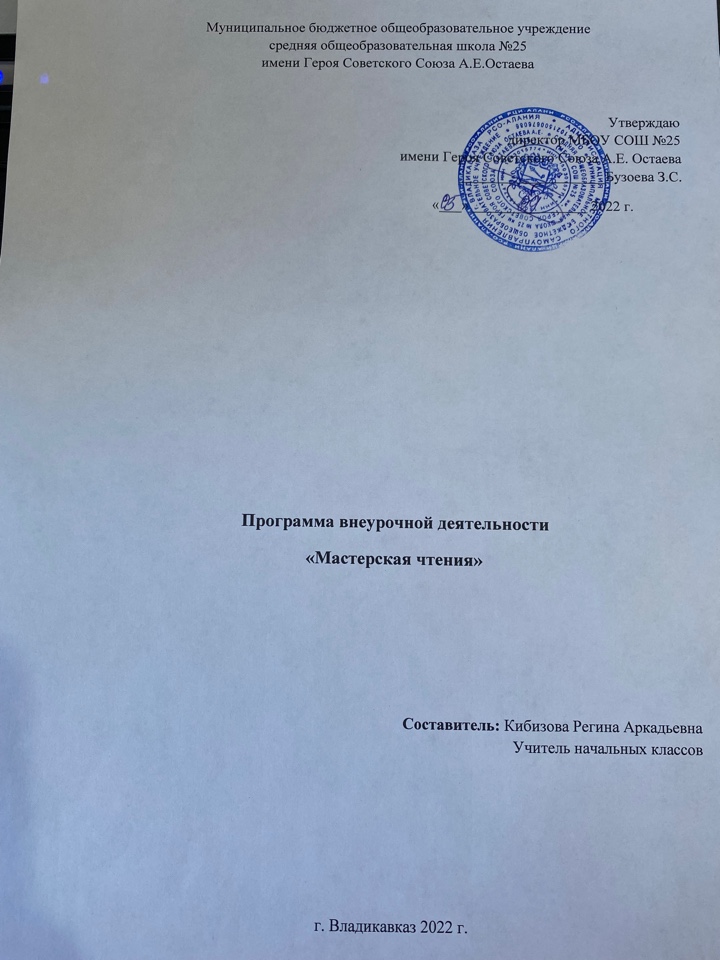 ПОЯСНИТЕЛЬНАЯ ЗАПИСКАРабочая    программа   составлена в соответствии с ФГОС НОО. На основе:1) Примерной основной образовательной программы (начальная школа).2) Федеральный закон «Об образовании РФ»;3) Постановления Главного государственного санитарного врача Российской Федерации от 29 декабря . № 189 « Об утверждении Сан ПиН  2.4.2.2821-10 «Санитарно-эпидемиологические требования к условиям и организации обучения в общеобразовательных учреждениях».4) Примерной программы по выразительному чтению.5) Основной  образовательной программы начального общего образования 6)   Рабочая программа к курсу «Мастерская чтения» составлена в соответствии с требованиями Федерального государственного образовательного стандарта начального общего образования, на основе программы спецкурса « Мастерская выразительного чтения» В.А. Синицына, с использованием методического пособия Синицына В.А « Мастерская выразительного чтения». Курс введен в формирующую часть образовательного процесса, в рамках общеинтеллектуального направления.    Программа данного курса представляет систему занятий на развитие речи и творческих способностей у младших школьников. Важнейшая роль в реализации целей и задач, стоящих перед начальной школой, принадлежит изучению родного языка. Поэтому возникает потребность и необходимость поиска и разработки таких методических приемов и средств обучения, которые способствовали бы развитию устной и письменной речи, творческого мышления обучающихся. Важнейшая задача учителя – создание условий для появления у учащихся положительных эмоций по отношению к учебной деятельности.      Цель курса: углубление и расширение знаний учащихся по русскому языку, развитие активного, самостоятельного творческого мышления, связной речи, эмоционального мира ребенка, разностороннее развитие личности. Важнейшая задача учителя – создание условий для появления у учащихся положительных эмоций по отношению к учебной деятельности.      Задачи:• Формирование образа мира средствами развития устной и письменной формы речевого творчества; • приобщение к ценностям культуры; • развитие творчества и интереса к познанию; • формирование здорового и безопасного образа жизни; • приобщение к семейным ценностям.    Специфические принципы, на которые опирается содержание и структура подпрограммы: • художественно-эстетический принцип; • принцип интеграции; • принцип сотрудничества, творческого партнерства учителя и учащихся; • принцип поощряемости творческих успехов каждого ученика.    Своеобразие предлагаемой подпрограммы спецкурса заключается в том, что в ней сделана попытка интеграции уроков русского языка и литературного чтения. Основу данного курса составляет развитие речи и творческих способностей у младших школьников.    Ключевые понятия предметного содержания: ПОЗНАНИЕ, КУЛЬТУРА, ОБЩЕНИЕ, МИРОЛЮБИЕ, ТВОРЧЕСТВО ПЛАНИРУЕМЫЕ РЕЗУЛЬТАТЫ ОСВОЕНИЯЛичностными результатами изучения курса «Мастерская  чтения» является формирование следующих умений: – осознавать роль речи в жизни людей; – объяснять некоторые правила вежливого, уместного поведения людей при общении (правила при разговоре, приветствии, извинении и т.д.). Метапредметными результатами изучения курса «Мастерская чтения» является формирование следующих универсальных учебных действий (УУД). Регулятивные УУД: – соблюдать некоторые правила вежливого общения в урочной и внеурочной деятельности; – реализовывать простое высказывание на заданную тему; – самостоятельно работать с некоторыми заданиями, осознавать недостаток информации, использовать школьные толковые словари; – учиться договариваться о распределении ролей в игре, работы в совместной деятельности; - учиться отличать верно выполненное задание от неверного, - учиться совместно с учителем и другими учениками давать эмоциональную оценку деятельности товарищей. – делать простые выводы и обобщения в результате совместной работы класса. Познавательные УУД: - ориентироваться в своей системе знаний: отличать новое от уже известного с помощью учителя. - получить информацию для высказывания, интересно раскрыть тему и главную мысль в сочинении, - добывать новые знания: находить ответы на вопросы, используя литературу, свой жизненный опыт и информацию, полученную от учителя. - перерабатывать полученную информацию: делать выводы в результате совместной работы всего класса. Предметными результатами изучения курса «Мастерская  чтения» является формирование следующих умений: – различать устное и письменное общение; – отличать текст от набора предложений, записанных как текст; – находить по абзацным отступам смысловые части текста;– выбирать подходящий заголовок из предложенных вариантов, придумывать заголовки к маленьким текстам;– осознавать роль ключевых слов в тексте, выделять их;– выделять начальные и завершающие предложения в тексте, осознавать их роль как важных составляющих текста;– сочинять несложные сказочные истории на основе начальных предложений, рисунков, опорных слов;- редактировать текст с целью совершенствования его содержания, структуры и речевого оформления, - использовать языковые средства, соответствующие целям высказывания, его типу и стилю. - отражать чувства, настроение, эмоциональное отношение к описываемому.Содержание курса «Мастерская чтения»2 класс (17 часов)1. Давай познакомимся. - Кто такой « Мастер слова» 2. Прислушивайся к окружающим звукам и словам- Учись слышать и слушать. - Планировать работу с произведением на уроке.3. Учись настраивать голос.- Развивай силу голоса.- Находить нужную и интересную книгу по тематическому каталогу; участвовать в коллективном проекте; работать в паре и группе; читать вслух с постепенным переходом на чтение про себя;4. Соблюдай культуру речи.- Учись читать внимательно.- Учись читать выразительно.- Учись читать громко и тихо.- Учись правильно ставить знаки в конце предложения.- Учись знаки изображать жестами.- Учись говорить выразительно! Распознавай невыразительную речь.- Читать вслух с постепенным переходом на чтение про себя; читать с выражением, опираясь на ритм произведения; исправлять допущенные ошибки при повторном чтении;  находить слова, которые помогают представить героя произведений; контролировать своё чтение, самостоятельно оценивать свои достижения; работать в паре и группе; контролировать себя в процессе чтения.5. Учись читать с разной интонацией. - Учись определять разную интонацию.- Учись выразительно обращаться.- Учись выразительно читать о природе. - Учись выразительно читать по ролям.- Учись выразительно читать рассказы.- Учись выразительно читать и напевать песенки.- Работать в паре и группе; читать стихотворения, передавая с помощью интонации настроение поэта; наблюдать за жизнью слов в художественном тексте; оценивать свой ответ; контролировать себя в процессе чтения; воспринимать на слух художественные произведения.
6. Подведём итоги
- Умение ориентироваться в своей системе знаний, отличать новое от уже известного.ТЕМАТИЧЕСКОЕ ПЛАНИРОВАНИЕОПИСАНИЕ МЕСТА УЧЕБНОГО ПРЕДМЕТАУчебный материал  курса  «Мастерская чтения» изучается во  2 классе   по 1 часу в неделю в течение всего учебного года.Формой занятий по выразительному чтению обучающихся является специально выделенный  урок из программного курса литературного чтения. Преподавание курса «Мастерская  чтения» рассчитано на учащихся начальной школы. Участники программы: дети 8 лет.ТЕМАТИЧЕСКОЕ ПЛАНИРОВАНИЕСписок литературы1. Галактионова Т. Г., Савина С. О., Назаровская Я. Г., Жук С Г. Учимся успешному чтению. Портфель читателя.1 класс – 2-е изд.- М.: Просвещение, 2011.2. Галактионова Т. Г., Савина С. О., Назаровская Я. Г., Жук С Г. Учимся успешному чтению. Портфель читателя.2 класс – 2-е изд.- М.: Просвещение, 2011.4. Гостимская Е.С. Внеклассное чтение М., 2005.5. Что такое? Кто такой? М.: Педагогика, 1990. Т.1-37. Русские детские писатели xx века. Библиографический словарь. М.: Флинта - наука, 2001.8. Русские детские писатели xx века. Библиографический словарь. М.: Флинта - наука,2001.9. Журналы «Начальная школа», 2006-2009 гг.10. Интернет-ресурсы с литературными презентациями metodisty.ru. Все работы Презентации и видеоролики, viki.rdf.ru›item/373, lit-studia.ru›method/46.htmlКлассКоличество часов в неделюКоличество учебных недельВсего часов2 класс    11717№ТемаКол-во часовХарактеристика деятельности учащихся1Давай познакомимся. 1Прогнозировать содержание раздела.2Прислушивайся к окружающим звукам и словам1Планировать работу с произведением на уроке.3Учись настраивать голос.3Находить нужную и интересную книгу по тематическому каталогу; участвовать в коллективном проекте; работать в паре и группе;читать вслух с постепенным переходом на чтение про себя.4Соблюдай культуру речи.5Читать вслух с постепенным переходом на чтение про себя; читать с выражением, опираясь на ритм произведения; исправлять допущенные ошибки при повторном чтении;  находить слова, которые помогают представить героя произведений; контролировать своё чтение, самостоятельно оценивать свои достижения; работать в паре и группе; контролировать себя в процессе чтения.5Учись читать с разной интонацией.6Работать в паре и группе; читать стихотворения, передавая с помощью интонации настроение поэта; наблюдать за жизнью слов в художественном тексте; оценивать свой ответ; контролировать себя в процессе чтения; воспринимать на слух художественные произведения.6Подведём итоги1Умение ориентироваться в своей системе знаний, отличать новое от уже известного.Итого:Итого:17